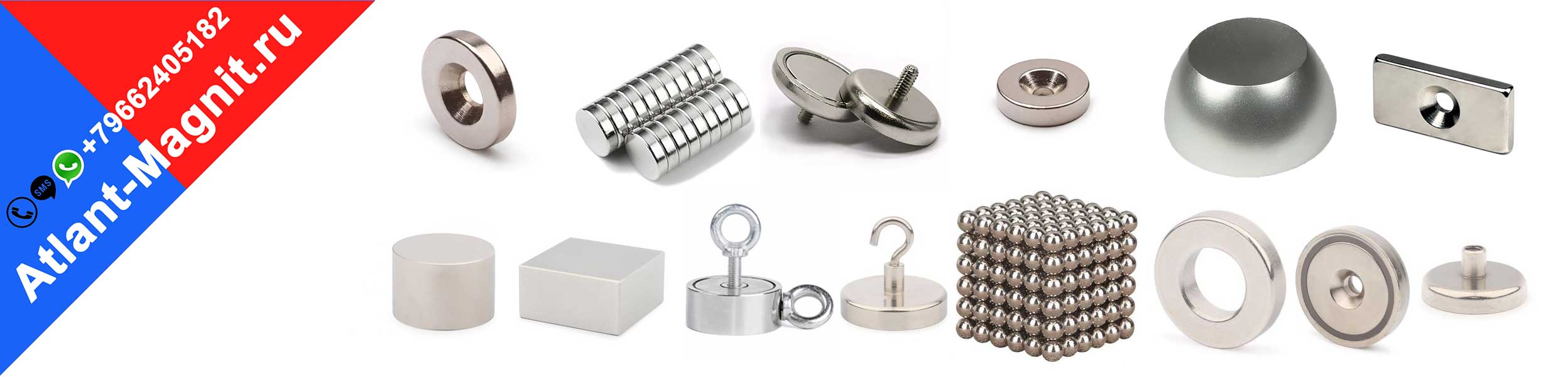 РеквизитыАтлант-МагнитТелефон+79662405182По все вопросам WhatsApphttps://wa.me/79662405182Сайтhttps://atlant-magnit.ruАдресКазань, Деловой центр на Восстания 18Б, офис 203 (предварительно звонок)Почтаatlant.magnit@gmail.comYouTube https://www.youtube.com/channel/UCu50QaWuOUiT35kecLonTsAВконтактеhttps://vk.com/atlant_magnit_ruИнстаграмhttps://www.instagram.com/atlant_magnit_ru/НаименованиеИндивидуальный предприниматель РАЗЯПОВ ИЛЬЯС ГАБДУЛЛОВИЧИНН163202997578Расчетный счет40802810500001058790ОГРН319169000066465БанкАО «Тинькофф Банк»БИК Банка044525974ИНН Банка7710140679Корр. счет Банка30101810145250000974Юридический адрес БанкаМосква, 127287, ул. Хуторская 2-я,д. 38А, стр.26